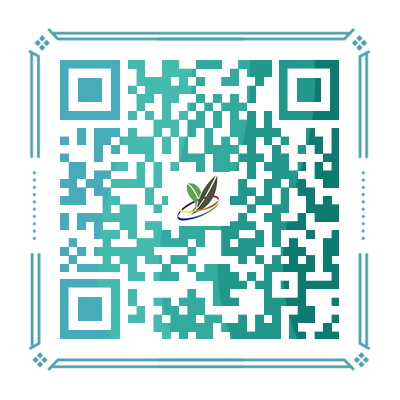 ▲附件1：余杭区2023年第一批公开招聘中小学事业编制教师岗位分布表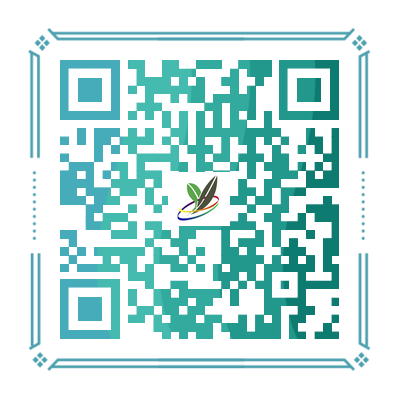 ▲附件2：余杭区2023年第一批公开招聘中小学事业编制教师计划表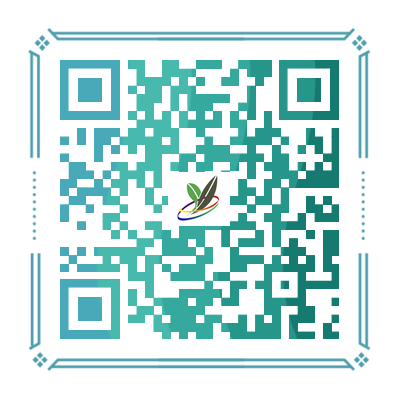 ▲附件3：报名所需材料清单